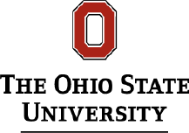 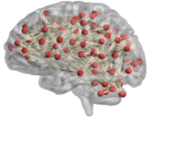 The Center for Cognitive and Behavioral Brain Imaging (CCBBI) is committed to advancing a more diverse body in academia, science, and research. This program aims to support your academic success and professional development by providing research experiences in CCBBI-affiliated neuroimaging laboratories. For eligibility criteria, please reference page 6, “General Guidelines.”Please complete the application and submit with an unofficial copy of your transcript to Xiangrui Li (ccbbi.service@osu.edu) no later than Feburay 15, 2021. SECTION 1: STUDENT INFORMATIONSECTION 1: STUDENT INFORMATIONSECTION 1: STUDENT INFORMATIONSECTION 1: STUDENT INFORMATIONSECTION 1: STUDENT INFORMATIONSECTION 1: STUDENT INFORMATIONSECTION 1: STUDENT INFORMATIONSECTION 1: STUDENT INFORMATIONFirst NameMILast NameLast NameLast NameLast NameLast NameLast NameStreet AddressStreet AddressStreet AddressCity City City State Zip Phone Phone Phone Phone OSU Email OSU Email OSU Email OSU Email Major (and Minor if applicable)Major (and Minor if applicable)Major (and Minor if applicable)Major (and Minor if applicable)Major (and Minor if applicable)Expected Date of Graduation Expected Date of Graduation Expected Date of Graduation SECTION 2: ADDITONAL INFORMATIONSECTION 2: ADDITONAL INFORMATIONSECTION 2: ADDITONAL INFORMATIONSECTION 2: ADDITONAL INFORMATIONSECTION 2: ADDITONAL INFORMATIONSECTION 2: ADDITONAL INFORMATIONSECTION 2: ADDITONAL INFORMATIONSECTION 2: ADDITONAL INFORMATIONPlease briefly describe your experiences working with individuals from underrepresented groups and/or diverse backgrounds.  What have these experiences taught you about the importance of advancing diversity in the neuroimaging research community? Please briefly describe your experiences working with individuals from underrepresented groups and/or diverse backgrounds.  What have these experiences taught you about the importance of advancing diversity in the neuroimaging research community? Please briefly describe your experiences working with individuals from underrepresented groups and/or diverse backgrounds.  What have these experiences taught you about the importance of advancing diversity in the neuroimaging research community? Please briefly describe your experiences working with individuals from underrepresented groups and/or diverse backgrounds.  What have these experiences taught you about the importance of advancing diversity in the neuroimaging research community? Please briefly describe your experiences working with individuals from underrepresented groups and/or diverse backgrounds.  What have these experiences taught you about the importance of advancing diversity in the neuroimaging research community? Please briefly describe your experiences working with individuals from underrepresented groups and/or diverse backgrounds.  What have these experiences taught you about the importance of advancing diversity in the neuroimaging research community? Please briefly describe your experiences working with individuals from underrepresented groups and/or diverse backgrounds.  What have these experiences taught you about the importance of advancing diversity in the neuroimaging research community? Please briefly describe your experiences working with individuals from underrepresented groups and/or diverse backgrounds.  What have these experiences taught you about the importance of advancing diversity in the neuroimaging research community? Please describe some of your strengths.  Please describe some of your strengths.  Please describe some of your strengths.  Please describe some of your strengths.  Please describe some of your strengths.  Please describe some of your strengths.  Please describe some of your strengths.  Please describe some of your strengths.  What are your career goals after graduation?What are your career goals after graduation?What are your career goals after graduation?What are your career goals after graduation?What are your career goals after graduation?What are your career goals after graduation?What are your career goals after graduation?What are your career goals after graduation?Please outline the goals you hope to achieve during your 2 years of participation in the ADNiR program.Please outline the goals you hope to achieve during your 2 years of participation in the ADNiR program.Please outline the goals you hope to achieve during your 2 years of participation in the ADNiR program.Please outline the goals you hope to achieve during your 2 years of participation in the ADNiR program.Please outline the goals you hope to achieve during your 2 years of participation in the ADNiR program.Please outline the goals you hope to achieve during your 2 years of participation in the ADNiR program.Please outline the goals you hope to achieve during your 2 years of participation in the ADNiR program.Please outline the goals you hope to achieve during your 2 years of participation in the ADNiR program.SECTION 3: RESEARCH INTERESTSSECTION 3: RESEARCH INTERESTSSECTION 3: RESEARCH INTERESTSSECTION 3: RESEARCH INTERESTSSECTION 3: RESEARCH INTERESTSSECTION 3: RESEARCH INTERESTSSECTION 3: RESEARCH INTERESTSSECTION 3: RESEARCH INTERESTSTell us about your research interests, especially as they pertain to neuroimaging. Please consult pages 10-12 for a list of CCBBI-affiliated labs accepting ADNiR scholars. We recommend visiting their lab pages and reading their papers to inform your answer. Please list in order of preference the four faculty members in whom you would be interested in working with.Tell us about your research interests, especially as they pertain to neuroimaging. Please consult pages 10-12 for a list of CCBBI-affiliated labs accepting ADNiR scholars. We recommend visiting their lab pages and reading their papers to inform your answer. Please list in order of preference the four faculty members in whom you would be interested in working with.Tell us about your research interests, especially as they pertain to neuroimaging. Please consult pages 10-12 for a list of CCBBI-affiliated labs accepting ADNiR scholars. We recommend visiting their lab pages and reading their papers to inform your answer. Please list in order of preference the four faculty members in whom you would be interested in working with.Tell us about your research interests, especially as they pertain to neuroimaging. Please consult pages 10-12 for a list of CCBBI-affiliated labs accepting ADNiR scholars. We recommend visiting their lab pages and reading their papers to inform your answer. Please list in order of preference the four faculty members in whom you would be interested in working with.Tell us about your research interests, especially as they pertain to neuroimaging. Please consult pages 10-12 for a list of CCBBI-affiliated labs accepting ADNiR scholars. We recommend visiting their lab pages and reading their papers to inform your answer. Please list in order of preference the four faculty members in whom you would be interested in working with.Tell us about your research interests, especially as they pertain to neuroimaging. Please consult pages 10-12 for a list of CCBBI-affiliated labs accepting ADNiR scholars. We recommend visiting their lab pages and reading their papers to inform your answer. Please list in order of preference the four faculty members in whom you would be interested in working with.Tell us about your research interests, especially as they pertain to neuroimaging. Please consult pages 10-12 for a list of CCBBI-affiliated labs accepting ADNiR scholars. We recommend visiting their lab pages and reading their papers to inform your answer. Please list in order of preference the four faculty members in whom you would be interested in working with.Tell us about your research interests, especially as they pertain to neuroimaging. Please consult pages 10-12 for a list of CCBBI-affiliated labs accepting ADNiR scholars. We recommend visiting their lab pages and reading their papers to inform your answer. Please list in order of preference the four faculty members in whom you would be interested in working with.Please share any information that may be relevant to the research in which you are most interested, such as personal experience, professional development opportunities, or research experience.Please share any information that may be relevant to the research in which you are most interested, such as personal experience, professional development opportunities, or research experience.Please share any information that may be relevant to the research in which you are most interested, such as personal experience, professional development opportunities, or research experience.Please share any information that may be relevant to the research in which you are most interested, such as personal experience, professional development opportunities, or research experience.Please share any information that may be relevant to the research in which you are most interested, such as personal experience, professional development opportunities, or research experience.Please share any information that may be relevant to the research in which you are most interested, such as personal experience, professional development opportunities, or research experience.Please share any information that may be relevant to the research in which you are most interested, such as personal experience, professional development opportunities, or research experience.Please share any information that may be relevant to the research in which you are most interested, such as personal experience, professional development opportunities, or research experience.Are there any other details about yourself that you would like to share?  Are there any other details about yourself that you would like to share?  Are there any other details about yourself that you would like to share?  Are there any other details about yourself that you would like to share?  Are there any other details about yourself that you would like to share?  Are there any other details about yourself that you would like to share?  Are there any other details about yourself that you would like to share?  Are there any other details about yourself that you would like to share?  